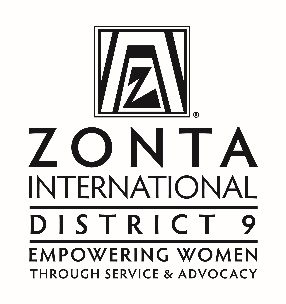 Board MotionDate: ___________________________I move ___________________________________________________________________________________________________________________________________________________________________________________________________________________________________________Signed _______________________________________  Second __________________________  --------------------------------------------------------------------------------------------------------------------------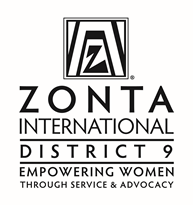 Board MotionDate: ___________________________I move ____________________________________________________________________________________________________________________________________________________________________________________________________________________________________Signed _______________________________________  Second __________________________